Homework Friday 30th April Summer Term week 2Maths answers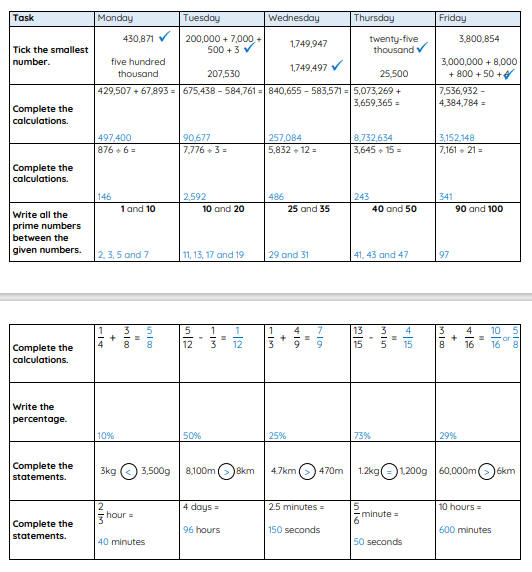 